Nová zelená úsporám - SVT kódy:Naše okna a dveře vyhovují požadavkům dotačního programu "Nová zelená úsporám"
SVT kódy výrobků naleznete na adrese 
http://registrace.novazelenausporam.cz/vyhledavani/vyrobky-dodavatele/SOD2795/termolux/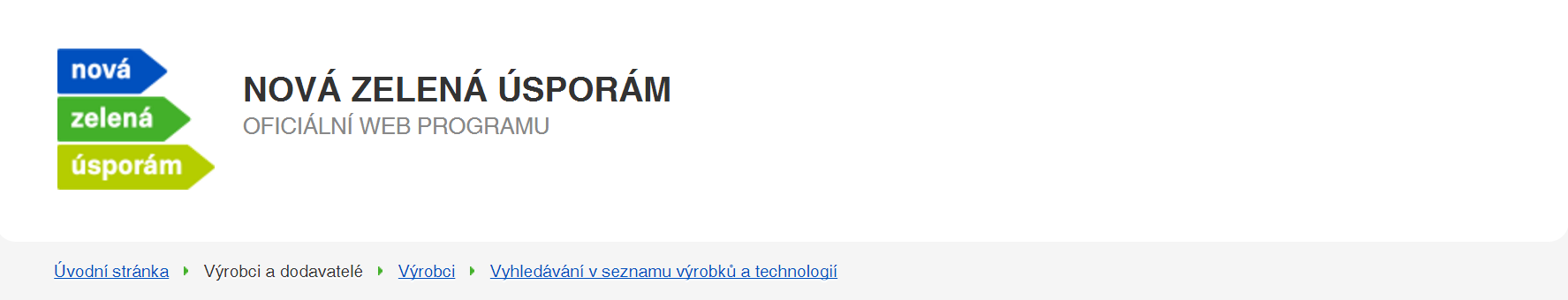 